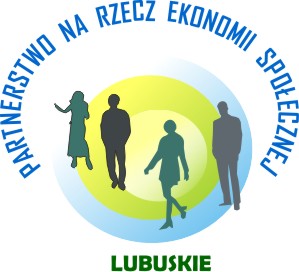 Warsztaty dla sygnatariuszy Partnerstwa  na rzecz ekonomii społecznej13-15 grudnia 2017r. z inicjatywy Sekretariatu Partnerstwa na rzecz ekonomii społecznej w Oddziale Zamiejscowym w Gorzowie Wlkp. odbyły się warsztaty pt. „Arteterapia sposobem  na stres”. Uczestnikami byli pracownicy instytucji rynku pracy, integracji społecznej i organizacji pozarządowych z powiatu gorzowskiego. Prowadziła je Bożena Sumińska – doradca zawodowy w CIiPKZ.Celem zajęć było umożliwienie uczestnikom:- zdobycia wiedzy z zakresu arteterapii,- pobudzenia ekspresji twórczej,- poznanie narzędzi i metod służących odstresowaniu.Na warsztatach panowała miła atmosfera, co sprzyjało tworzeniu ciekawych prac indywidualnych                                      i grupowych. W ocenie grupy aktywne uczestniczenie w takiego typu przedsięwzięciach pozwoliło na zrelaksowanie się. Grupa wyraziła chęć uczestniczenia w następnej edycji spotkania, „Arteterapia sposobem na stres II”.Jadwiga KlimanowskaSekretariat PartnerstwaGorzów Wlkp.,18.12.2017r.Kilka fotek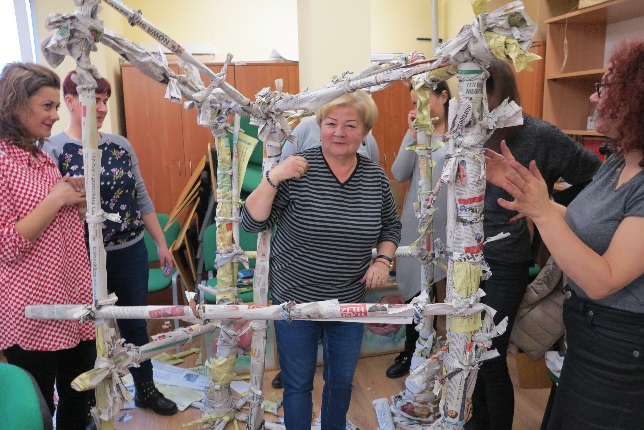 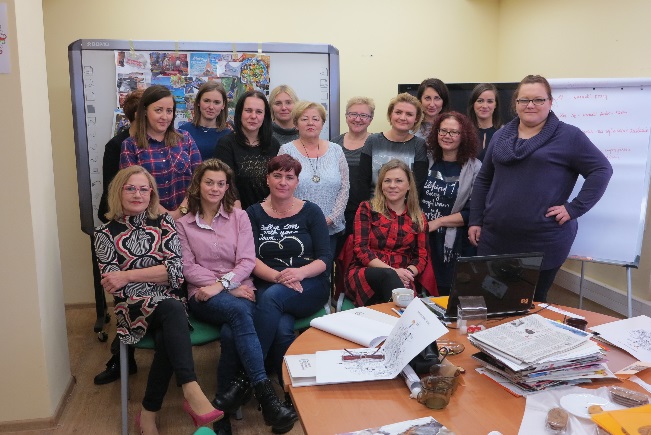 Zdjęcie grupowe                                                      Współzawodnictwo i rozwiązywanie problemów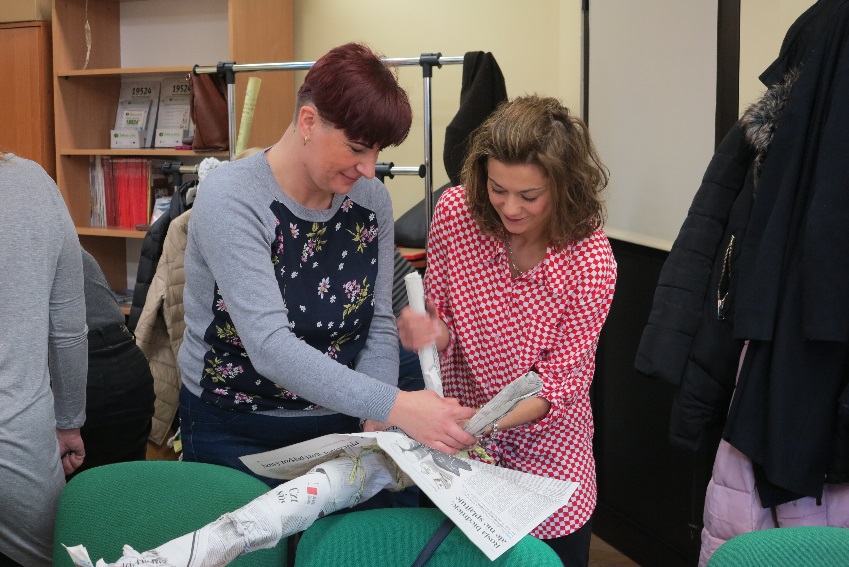 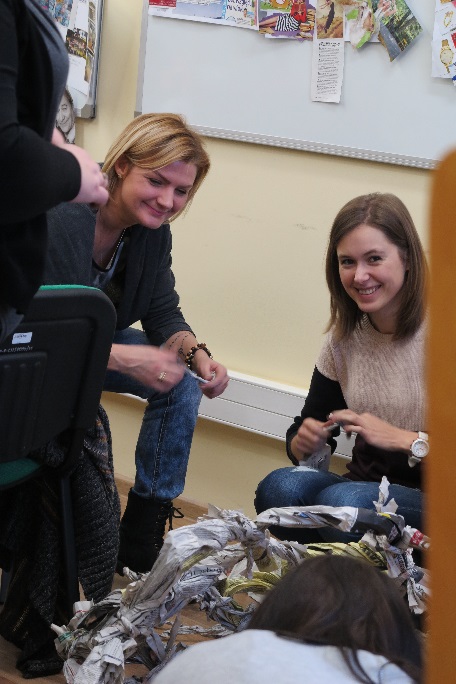 Razem raźniej                                                                  To będzie solidna podstawa